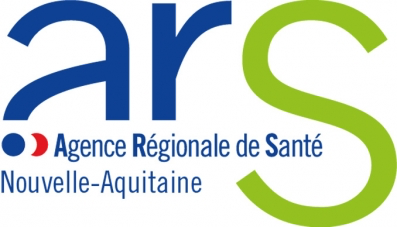 Budget participatif SantéAgence Régionale Nouvelle AquitaineDossier de candidatureDossier de candidatureBudget participatif SantéDate limite de dépôt :  31 janvier 2020Nom du porteur de projet : …………………………………………………………………………………………………………………………………………………………………………………………………………………………………………………………………………………………Intitulé de l’Action :…………………………………………………………………………………………………………………………………………………………………………………………………………………………………………………………………………………………Thème : ………………………………………………………………………………………………………………………………Financement sollicité : ……………………………………………………………………………………………………….Structure porteuse : ……………………………………………………………………………………………………………………..Ce dossier de candidature doit être rempli pour participer à la démarche.Des documents plus détaillés peuvent être joints à part.Retrouvez le règlement de la démarche sur le site internet :  www.nouvelle-aquitaine.ars.sante.frPour toute question : ars-dd33-direction@ars.sante.fr ou 05 57 01 45 02Partie 1 :Présentation globale du projetLe porteur de projet présente l’intérêt et les objectifs du projet en répondant notamment aux questions ci-dessous Pour quelles raisons présentez-vous ce projet ? Pour répondre à quels besoins / à quels éléments de contexte présentez-vous ce projet ?Quels objectifs fixez-vous ?Quels résultats souhaitez-vous atteindre avec ce projet ?Partie 2 : Présentation du porteur de projetLe porteur de projet, qu’il soit individuel ou collectif, se présente (lieu d’habitation, ancienneté sur le territoire, profession, centres d’intérêts…) et les partenaires choisis.Le porteur du projet Nom :Prénom :Profession : Date de naissance :Adresse : Téléphone :Courriel :Le représentant légal si le porteur de projet est mineur(e) Nom :Prénom :Profession : Date de naissance :Adresse : Téléphone :Courriel :Autres contacts (si nécessaire)Nom: Prénom : Profession : Date de naissance :Adresse : Téléphone fixe :                                         Téléphone portable :Courriel : Structure référente du porteur de projet Nom (association/structure) : Sigle:Type de structure (association, mairie, conseil de quartier, tiers lieux, CCAS, centres sociaux, établissement scolaire…) :Adresse du siège social : Code postal :                             Commune : Téléphone :                                  Courriel : N° SIRET/SIREN : Code NAF (APE) :Adresse de l’antenne, si différente :Code postal :                      Commune : Commentaires sur la présentation du porteur de projet et de la structure référente Partie 3 : Présentation des étapes de mise en œuvre du projetLe porteur de projet présente de manière plus détaillée l’action (étapes de travail, calendrier, acteurs mobilisés, publics concernés…)Partie 4 :Présentation du budgetLes candidats doivent présenter un budget prévisionnel de l’action envisagée. Ce budget doit être détaillé, équilibré. COMMENTAIRES LIBRESFiche « certificat d’engagement»Je soussigné(e)........., en qualité de représentant(e) légal(e), propose un projet dans le cadre du dispositif Budget participatif en santé de l’Agence Régionale de Santé Nouvelle-Aquitaine pour un coût total de ......€ décrit dans le présent dossier de demande de candidature.J’atteste sur l’honneur l’exactitude des renseignements indiqués dans le présent dossier ;J’ai pris connaissance du règlement mis en place dans le cadre du dispositif budget participatif en santé de l’Agence Régionale de Santé Nouvelle-Aquitaine et m’engage à le respecter en cas d’octroi de la participation financière et ce, à compter de la date de début de l’opération.A défaut du respect du règlement, le service instructeur peut décider de mettre fin à la participation financière et exiger le reversement total ou partiel des sommes déjà versées.Fait à ..................................... le ........................Nom(s), prénom(s) et signature du ou de la représentant(e) légale (ou son délégataire)TITRE DU PROJET POUR QUELLES RAISONS PROPOSEZ-VOUS CE PROJET ?METHODOLOGIE ET DEROULEMENT DE L’ACTION (description des étapes)PUBLICS CONCERNES TERRITOIRES CONCERNESOBJECTIFS DU PROJET (quantitatif, qualitatif)PARTENAIRES COUT ET FINANCEMENT DE L’ACTIONSUIVI ET EVALUATIONles acteurs impliqués dans l’évaluation ;les critères à définir pour évaluer l’action ;les modalités d’évaluation de l’action (via un questionnaire, via une analyse de données chiffrées…) ; le calendrier d’évaluationBudget de l’action : Budget de l’action : Budget de l’action : Budget de l’action : CHARGESMontant en eurosPRODUITSMontant en euros60-Achats70- Prestations de service, vente de produits finis de marchandisesAchats d’études et de prestations de services Prestations de servicesAchats  non stockés de matières et fournitures Vente de marchandiseFournitures non stockables (eau, énergie)Produits des activités annexes Fournitures et petits équipementsAutres fournitures 61- Services extérieurs74- Subventions de fonctionnementSous-traitance générale Conférence des Financeurs LocationsEtat (Précisez le(s) ministère(s) sollicité(s)Entretiens et réparationsCNSA autres financements que conférence des  financeursAssuranceARSDocumentationRégion Divers 62- Autres services extérieursDépartement(s)Rémunérations intermédiaires et honorairesIntercommunalité(s)Publicité, publication, communicationDéplacements, missionsCommune(s)Frais postaux et de télécommunicationServices bancairesCARSAT63- Impôts et taxesRSIImpôts et taxes sur rémunérationMSAAutres impôts et taxesAGIRC, ARCCO64- Charges de personnelCPAMRémunérations du personnelCAFCharges sociales du personnelFonds européens : indiquer quel programmeAutres charges de personnelEntreprises65- Autres charges de gestion courante75- Autres produits de gestion courante66- Charges financièresDont cotisations, dons manuel ou legs67- Charges exceptionnelles76- Produits financiers68 – Dotation aux amortissements (provisions pour renouvellement)77-Produits exceptionnels86- Emplois des contributions volontaires en nature87- Contributions volontaires en natureSecours en natureBénévolatMise à disposition gratuite de biens, services, prestationsPrestations en naturePersonnel bénévoleDons en natureTOTAL DES CHARGESTOTAL DES PRODUITS